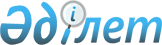 Қазақстан Республикасының Мемлекеттік жер кадастрын жүргізу жөніндегі қызмет саласындағы мемлекеттік монополияға жатқызылған "Азаматтарға арналған үкімет" мемлекеттік корпорациясы" коммерциялық емес акционерлік қоғамы өндіретін және (немесе) өткізетін тауарларға (жұмыстарға, көрсетілетін қызметтерге) бағаларын бекіту туралыҚазақстан Республикасының Цифрлық даму, инновациялар және аэроғарыш өнеркәсібі министрінің 2024 жылғы 16 қаңтардағы № 23/НҚ бұйрығы
      Қазақстан Республикасы Жер кодексінің 152-бабының 3-тармағына және Қазақстан Республикасы Үкіметінің 2019 жылғы 12 шілдедегі № 501 қаулысымен бекітілген Қазақстан Республикасы цифрлық даму, инновациялар және аэроғарыш өнеркәсібі министрлігі туралы Ереженің 15-тармағының 187) тармақшасына сәйкес Қазақстан Республикасының Мемлекеттік басқару жүйесін одан әрі жетілдіру бойынша" БҰЙЫРАМЫН:
      1. "Азаматтарға арналған үкімет" мемлекеттік корпорациясы" коммерциялық емес акционерлік қоғамы өндіретін және (немесе) өткізетін, Қазақстан Республикасының Мемлекеттік жер кадастрын жүргізу жөніндегі қызмет саласындағы мемлекеттік монополияға жатқызылған Тауарларға (жұмыстарға, көрсетілетін қызметтерге) бағалар қосымшаға сәйкес бекітілсін.
      2. "Азаматтарға арналған үкімет" мемлекеттік корпорациясы өндіретін және (немесе) өткізетін тауарлардың (жұмыстардың, көрсетілетін қызметтердің) бағаларын бекіту туралы" Қазақстан Республикасы Инвестициялар және даму министрінің м. а. 2016 жылғы 26 қаңтардағы № 87 бұйрығына келесі өзгеріс енгізілсін:
      1-тармақтың 3) тармақшасы алып тасталсын.
      3. Қазақстан Республикасы Цифрлық даму, инновациялар және аэроғарыш өнеркәсібі министрлігінің Мемлекеттік көрсетілетін қызметтер комитеті Қазақстан Республикасының заңнамасында белгіленген тәртіппен:
      1) осы бұйрық ресми жарияланғаннан кейін Қазақстан Республикасы Цифрлық даму, инновациялар және аэроғарыш өнеркәсібі министрлігінің интернет-ресурсына орналастыруды; 
      2) осы бұйрықтың көшірмесін тіркелген бұйрықты алған күннен бастап Қазақстан Республикасы Нормативтік құқықтық актілерінің эталондық бақылау банкіне енгізу үшін Республикалық құқықтық ақпарат орталығы шаруашылық жүргізу құқығындағы республикалық мемлекеттік кәсіпорнына жіберуді қамтамасыз етсін. 
      4. Осы бұйрықтың орындалуын бақылау жетекшілік ететін Қазақстан Республикасының Цифрлық даму, инновациялар және аэроғарыш өнеркәсібі вице-министріне жүктелсін. 
      5. Осы бұйрық алғашқы ресми жарияланған күнінен кейін қолданысқа енгізіледі.
      "КЕЛІСІЛДІ"Қазақстан РеспубликасыныңАуыл шаруашылығыминистрлігі
      "КЕЛІСІЛДІ"Қазақстан РеспубликасыныңБәсекелестікті қорғау жәнедамыту агенттігі Қазақстан Республикасының Мемлекеттік жер кадастрын жүргізу жөніндегі қызмет саласындағы мемлекеттік монополияға жатқызылған "Азаматтарға арналған үкімет" мемлекеттік корпорациясы" коммерциялық емес акционерлік қоғамы өндіретін және (немесе) өткізетін тауарларға (жұмыстарға, көрсетілетін қызметтерге) бағалары 1. Елді мекендердің жерлерінде және одан тыс жерлерде жер-кадастрлық жұмыстар 1.1. Жер учаскесіне актіні дайындау және беру
      Орындаушылар құрамы: бас маман, жетекші маман, маман (жерге орналастыру жөніндегі инженер, жерге орналастыру жөніндегі техник, жер кадастры жөніндегі инженер, Жер кадастры жөніндегі техник) – 1.
      1.1-кесте
      Өлшем бірлігі – жер учаскесі
      ҚҚС-сыз, теңге 1.2. Ауыл шаруашылығы алқаптарын алу кезінде ауыл шаруашылығы өндірісінің шығындарын айқындау
      Жұмыстың мазмұны.  Жер учаскесін сипаттайтын мұрағаттан өтінімді қабылдау, материалдарды іріктеу және талдау.
      Берілетін жер учаскесінің жер түрін, топырақтың типі мен кіші түрін анықтау. 
      Аудан бірлігінің құнын анықтау. Шығын мөлшерін анықтау, құжатты дайындау, жұмысты Тапсырыс берушіге тапсыру.
      Орындаушылар құрамы: бас маман, жетекші маман, маман (жерге орналастыру жөніндегі инженер, жерге орналастыру жөніндегі техник, жер кадастры жөніндегі инженер, жер кадастры жөніндегі техник) – 1.
      1.2 - кесте
      Өлшем бірлігі – жер учаскесі 
      Ескерту: уақыт нормалары алқаптардың бір түрі бар учаскелер үшін келтірілген, алқаптардың бірнеше түрі болған жағдайда әрбір келесі түріне 682 теңге, ҚҚС-сыз қосылады. 1.3. Жер учаскесінің (жер пайдалану құқығының) кадастрлық (бағалау) құнын айқындау)
      Жұмыстың мазмұны. Қабылданған құжаттармен танысу, жер учаскесіне құқық (жер пайдалану құқығы) туралы құжаттардың бар болуын тексеру. Мемлекеттік жер кадастрының автоматтандырылған ақпараттық жүйесінің деректер базасы бойынша жер учаскесін сәйкестендіру. Түгендеу жер-кадастрлық істерді сұрату, іс материалдарын зерделеу, далалық зерттеу материалдарымен (болған жағдайда) салыстыру.
      Жер учаскесін сипаттайтын материалдарды іріктеу, жер үшін төлем ставкаларын және түзету коэффициенттерін анықтау, жер учаскесінің (жер пайдалану құқығының) кадастрлық (бағалау) құнын есептеу, баға аймағын анықтау және аймақтылық коэффициенті (елді мекендерде), кадастрлық (бағалау) құнын анықтау актісін жасау және Тапсырыс берушіге беру. Жер учаскесінің (жер пайдалану құқығының) құнын бағалау жөніндегі істі ресімдеу және оны мұрағатқа тапсыру. 1.3.1. Шаруа (фермер) және ауыл шаруашылығы өндірісін жүргізу үшін жеке және заңды тұлғаларға берілген (берілетін) жер учаскесінің кадастрлық (бағалау) құнын айқындау
      Орындаушылар құрамы: бас маман, жетекші маман, маман (жерге орналастыру жөніндегі инженер, жерге орналастыру жөніндегі техник, жер кадастры жөніндегі инженер, жер кадастры жөніндегі техник) – 1.
      1.3.1-кесте
      Өлшем бірлігі – жер учаскесі 
      Ескерту: жер учаскесінің ауданы 5000 гектардан жоғары болса, әрбір 1000 га қосымша алқапқа Бағалар 10%-ға ұлғайтылады. 1.3.2. Жеке тұлғаларға жеке (қосалқы) үй шаруашылығын жүргізу, тұрғын үй құрылысы және қызмет көрсету, жеке гараж, сарай, бағбандық және саяжай құрылысы үшін берілген (берілетін) жер учаскесінің кадастрлық (бағалау) құнын анықтау
      Орындаушылар құрамы: бас маман, жетекші маман, маман (жерге орналастыру жөніндегі инженер, жерге орналастыру жөніндегі техник, жер кадастры жөніндегі инженер, жер кадастры жөніндегі техник) – 1.
      1.3.2-кесте
      Өлшем бірлігі – жер учаскесі
      Ескерту: егер жер учаскесі мемлекеттің тегін беру нормасынан асып кетсе, 1,3 коэффициентін қолдану қажет. 1.3.3. Ғимараттар мен құрылыстарға олардың мақсатына сәйкес қызмет көрсетуге арналған жерлерді қоса алғанда, құрылыс салуға немесе құрылыс салынған үйлер мен ғимараттар олардың кешендеріне берілген (берілетін) жер учаскесінің кадастрлық (бағалау) құнын айқындау
      Орындаушылар құрамы: бас маман, жетекші маман, маман (жерге орналастыру жөніндегі инженер, жерге орналастыру жөніндегі техник, жер кадастры жөніндегі инженер, жер кадастры жөніндегі техник) – 1.
      1.3.3-кесте
      Өлшем бірлігі – жер учаскесі
      Ескерту:
      1. Өлшем бірлігі үшін ауданы 1 га дейін жер учаскесі қабылданды. 
      2. Ауданы 10 га дейін жер учаскесіндегі коэффициенттер қолданылады - 1,1; 50 га дейін – 1,2; 100 га дейін - 1,3; әрбір кейінгі 100 га норма 5%- ға ұлғайтылады. 1.3.4. Елді мекендер шегінде елді мекендердің және бағалау аймақтарының белгіленген шекаралары болған кезде жер учаскелерінің кадастрлық (бағалау) құнын айқындау
      1.3.4-кесте
      Ед. измерения – земельный участок  1.3.5. Ауыл шаруашылығы мақсатындағы жер учаскелерін паспорттау
      1.3.5-кесте
      Өлшем бірлігі – жер учаскесі
      Ескертулер:
      1. Паспортты толтыру бағалары суармалы емес егін шаруашылығы аймақтары үшін есептелген. Жер учаскесінің орналасуы кезінде келесі коэффиценттер қолданылады:
            - суармалы егін шаруашылығы аймағында – 1,2;
            - мал шаруашылығы аймағында (шөлді және жартылай шөлді аймақ) – 0,7.
      2. Шаруа (фермерлік) қожалықтары бойынша жұмыстар жүргізу бағасы баға ауданы 50 гектарға дейінгі жер учаскесіне есептелген. Алаңы 50 гектар-дан 100 гектарға дейінгі жер учаскесіне – 1,1; 101 гектардан 500 гектарға дейінгі жер учаскесіне – 1,2; 501 гектардан 1000 гектарға дейін – 1,3 коэффициенттер қолданылады, әрбір келесі 1000 гектар жер учаскесіне бағалар он пайызға арттырылады.
      3. Заңды тұлғалар үшін жұмыстар жүргізу бағасы алаңы 5 мың гектар жер учаскесіне есептелген. Ауданы 5,0 мың гектардан 10,0 мың гектарға дейінгі жер учаскесіне – 1,1; 10,0 мың гектардан 15,0 мың гектарға дейін – 1,2; 15,0 мың гектардан 20,0 мың гектарға дейін – 1,3 коэффициенттер қолданылады; әрбір келесі 10,0 мың гектар жер учаскесіне бағалар он пайызға арттырылады.
      4. Бағаларға жер учаскесінің кадастрлық құнын белгілеу және түгендеу жұмыстары, қосымша дайындалатын жер пайдалану жоспарларын, ірілеу масштабты топырақ пен геоботаникалық картаны дайындау жұмыстары кірмейді. 1.4. Елді мекен шегінде объект салу үшін жер учаскесін беру кезінде жер-кадастрлық жоспарды дайындау
      Жұмыстың мазмұны. Жұмыстарды орындауға өтінімді қабылдау (өтінішке қоса берілетін құжаттардың жинақтылығын тексеру), АЖ-ға графикалық деректерді енгізу, кварталда жер учаскесін тіркеу, алаңды есептеу, кадастрлық нөмір беру, жер-кадастрлық жоспарды дайындау үшін тапсырыс бланкісін толтыру, жоспарлы-картографиялық материалды дайындау, кадастрлық бағалау құнын айқындау (материалдарды зерделеу, бағалау параметрлерін айқындау анықтау, құнын есептеу), жер учаскесіне жер-кадастрлық жоспар дайындау, жер-кадастрлық құжаттаманы қалыптастыру.
      Орындаушылар құрамы: маман, жетекші маман, маман (жерге орналастыру жөніндегі инженер, жерге орналастыру жөніндегі техник, Жер кадастры жөніндегі инженер, Жер кадастры жөніндегі техник) – 1.
      1.4-кесте
      Өлшем бірлігі – жер учаскесі
      Ескерту:
      1. өлшем бірлігі үшін ауданы 0,5 га дейінгі жер учаскесі қабылданды, ауданы 1 га дейінгі жер учаскесіне - 1,1; 10 га дейін – 1,2; 50 га дейін – 1,3 коэффициенттері қолданылсын; әрбір келесі 50 гектар үшін нормалар 5% - ға ұлғайтылсын.
      2. Жер учаскесінің шекарасын белгілеу кезінде бағалар "Азаматтарға арналған үкімет" мемлекеттік корпорациясы" КЕАҚ 2023 жылғы 17 сәуірдегі № 230 бұйрығына сәйкес айқындалады.
      3. МЖК АЖ графикалық деректерімен жер учаскесін жұмыспен қамту туралы қорытынды дайындау кезінде:
      - айналмалы бұрыштық нүктелер (координаттар) болған кезде есептеуге 1.5.1-кесте қолданылады;
      - жер учаскесінің бұрылыс бұрыштық нүктелері (координаттары) болмаған жағдайда жер-кадастрлық жұмыстар далалық тексерулермен орындалады, құны "Азаматтарға арналған үкімет" мемлекеттік корпорациясы" КЕАҚ 2023 жылғы 17 сәуірдегі № 230 бұйрығына сәйкес есептеледі. 1.5.1. Жобаланатын жер учаскесін жылжымайтын мүліктің бірыңғай мемлекеттік кадастры ақпараттық жүйесінің графикалық деректерімен келісу
      Жұмыстың мазмұны. Жұмыстарды орындауға өтінішті қабылдау (ұсынылған құжаттардың толықтығы мен толықтығын тексеру).
      Жобаланатын жер учаскесінің орналасқан жерінің (жерге орналастыру объектісінің шекаралары және олардың координаттары) ақпараттық жүйенің графикалық деректеріне сәйкестігін тексеру.
      Жүргізілген салыстырып тексеру туралы жазбаны жер учаскесінің жоспарына енгізу, жобаланатын жер учаскесінің шекарасын салу схемасын дайындау, істі қалыптастыру және мұрағатқа тапсыру.
      Орындаушылар құрамы: бас маман, жетекші маман, маман (жерге орналастыру жөніндегі инженер, жерге орналастыру жөніндегі техник, Жер кадастры жөніндегі инженер, Жер кадастры жөніндегі техник) – 1.
      1.5.1-кесте
      Өлшем бірлігі – жер учаскесінің бұрылыс нүктелері
      ҚҚС-сыз теңге
      Ескерту: әрбір қосымша 10 бұрылыс нүктесіне 512 теңге қолдану 1.5.2. Әкімшілік-аумақтық бірліктердің жобаланатын шекараларын жылжымайтын мүліктің бірыңғай мемлекеттік кадастры ақпараттық жүйесінің графикалық деректерімен келісу (500 бұрылыс нүктесіне дейін)
      Жұмыстың мазмұны. Көрсетілетін қызметті алушыдан келіп түскен құжаттар топтамасын қабылдау және өңдеу. Координаттар жүйесін анықтау, қажет болған жағдайда басқа жүйеге қайта есептеу (әртүрлі координаттар жүйесінде мемлекеттік жер кадастрын жүргізу кезінде). Әкімшілік-аумақтық бірліктің координаттар ведомосы мен жоспары келіп түскен кезде (жекелеген жағдайларда сканерленген түрде) бұрыштық бұрылыс нүктелері қолмен енгізіледі, ақпараттық жүйе арқылы электрондық түрде жүктеу кезінде координаталарды кадастрлық картаға жүктеу (әкімшілік-аумақтық бірліктің жоспарын құру), әкімшілік-аумақтық бірліктің жобаланатын шекараларына іргелес жер учаскелері бойынша атрибутивтік ақпаратты енгізу жүргізіледі бірліктер (әкімшілік-аумақтық бірліктің қолданыстағы шекаралары өзгерген кезде). Жобаланатын шекараларды сызық өлшемдерінің сәйкестігіне, жер учаскелеріне салынулардың болуына, шектес әкімшілік-аумақтық бірліктер арасындағы үзілістердің болуына, шектес әкімшілік-аумақтық бірліктер шекараларының салынуының болуына, есептік орамдардың шекараларына сәйкестігіне салыстырып тексеру. Кадастрлық картада жариялануға жатпайтын объектілерге деректерді түсіру және тексеру.
      Шектес облыстармен шектесетін әкімшілік-аумақтық бірліктің жобаланатын шекараларын келісу кезінде Мемлекеттік корпорацияның тиісті филиалдарынан олардың мемлекеттік жер кадастрының автоматтандырылған ақпараттық жүйесінің графикалық деректеріне сәйкестігі тұрғысынан шекараларды келісу сұратылады. Салыстыру актісін, әкімшілік-аумақтық бірліктің схемасын толтыру. Жауапты орындаушының қызмет нәтижесін көрсетілетін қызметті алушыға жолдауы.
      Орындаушылар құрамы: бас маман, жетекші маман, маман (жерге орналастыру жөніндегі инженер, жерге орналастыру жөніндегі техник, Жер кадастры жөніндегі инженер, Жер кадастры жөніндегі техник) – 4.
      1.5.2-кесте
      Өлшем бірлігі - әкімшілік-аумақтық бірлік
      Ескертпе: әрбір қосымша бұрылыс нүктесіне 500-ден астам 437 теңге қосылсын 1.6. Жер учаскелері үшін төлемақының базалық ставкаларына түзету коэффициенттерін белгілей отырып, елді мекендерде бағалау аймақтары шекараларының схемаларын әзірлеу Елді мекендер санаттарының сипаттамасы
      1.6-кесте 1.6.1. Дайындық жұмыстары
      Жұмыстың мазмұны. Материалдарды кейіннен өңдеу және талдау арқылы жинау: елді мекенді дамытудың бас жоспары; жер балансының деректері; жоспарлы-картографиялық материалдар; жер учаскелерін кадастрлық бағалау үшін рентабельді факторлардың және олардың коэффициенттерінің тізбесі; жер аукциондарының (конкурстардың) нәтижелері; риэлтерлік компаниялардың және бұқаралық ақпарат құралдарының жер жылжымайтын мүліктің алаңы мен нарықтық құны, сондай-ақ объектілерді: жер учаскелерін, тұрғын және өзге де ғимараттар мен құрылыстарды жалдау құны; қоршаған ортаны қорғау органдарының материалдары бойынша қала жерінің экологиялық-геологиялық жағдайы; жергілікті жағдайда қолдану үшін қажетті өзге ақпараттар.
      Орындаушылар құрамы: бас маман, жетекші маман, маман (жерге орналастыру жөніндегі инженер, жерге орналастыру жөніндегі техник, жер кадастры жөніндегі инженер, жер кадастры жөніндегі техник) – 4.
      1.6.1-кесте
      Өлшем бірлігі – елді мекен
      ҚҚС-сыз теңге
      Ескерту:
      1. Бағалармен ауыл шаруашылығы мақсатындағы жерлерді есепке алмағанда, елді мекеннің шекарасында дайындық жұмыстарын орындау қарастырылған.
      2. Қала аумағын әкімшілік аудандарға бөлу кезінде бағаларына келесі коэффициенттер қолданылады: екі ауданда – 1,2, үш ауданда – 1,3, үш ауданда – 1,5. 1.6.2. Схеманы әзірлеу
      Жұмыстың мазмұны. Әлемдік тәжірибеде қабылданған тәсілдер (олардың модификациялары) бойынша жылжымайтын мүлік құнын есептеу жылжымайтын мүлікті бағалау: табысты, шығынды және сатуды салыстыру. Олардың негізінде аймақтардың коэффициенттерін есептеу; бағалау объектілері бойынша баға құраушы факторларды таңдау және олар бойынша аймақтарға бөлу коэффициенттерін анықтау; аймақтар бойынша орташа өлшемді коэффициенттерді есептеу; аймақтарға бөлу схемаларының ықтимал, неғұрлым ұтымды нұсқаларын әзірлеу; аймақтардың шекараларын жобалау және олардың алаңдарын есептеу; әрбір нұсқаның артықшылықтары мен кемшіліктерін талдау; олардың бірін таңдау және келісу; аймақтарға бөлу схемасының авторлық түпнұсқасын дайындау және қажетті есептермен түсіндірме жазба жазу. Келісуге және бекітуге материалдар дайындау.
      Орындаушылар құрамы: бас маман, жетекші маман, маман (жерге орналастыру жөніндегі инженер, жерге орналастыру жөніндегі техник, жер кадастры жөніндегі инженер, жер кадастры жөніндегі техник) – 4.
        1.6.2-кесте
      Өлшем бірлігі – елді мекен
      ҚҚС-сыз теңге
      Ескерту:
      1. Қала аумағын әкімшілік аудандарға бөлу кезінде бағаларына келесі коэффициенттер қолданылады: екі ауданда – 1,2, үш ауданда – 1,3, үш ауданда – 1,5. 1.6.3. Құжаттарды дайындау
      Жұмыстың мазмұны. Елді мекеннің аумағын аймақтарға бөлу схемасын пайдалану үшін қолайлы, келесідей масштабта үш данада дайындау: 1:5000, 1:10000, 1:50000.
      Әр түрлі түстермен бөлінген аймақтарды; аймақтар шекараларын және аймақтар бойынша түзету коэффициенттерін жоспарлы негізде көрсету. Графикалық материалды ресімдеуге жерді аймақтарға бөлу сызбаларын қарау және келісу туралы жазбаны, аймақтардың сипаттамаларының кестесін, шартты белгілерді, ұйымның масштабы мен мөртабанын енгізу.
      Орындаушылар құрамы: бас маман, жетекші маман, маман (жерге орналастыру жөніндегі инженер, жерге орналастыру жөніндегі техник, жер кадастры жөніндегі инженер, жер кадастры жөніндегі техник) – 4.
      1.6.3-кесте
      Өлшем бірлігі – елді мекен
      ҚҚС-сыз теңге
      Ескерту:
      1. Қала аумағын әкімшілік аудандарға бөлу кезінде бағаларына келесі коэффициенттер қолданылады: екі ауданда – 1,2, үш ауданда – 1,3, үш ауданда – 1,5.
      2. Бағалар аймақтарға бөлудің әрбір түріне – бағалық немесе салық салу мақсаттары үшін белгіленген.
      3. Бағалық аймақтарға бөлу үшін схемаларды дайындау кезінде және салық салу мақсатында бағаларына 2,0 коэффициентін қолдану қажет. 1.7. Жер үшін төлемақының базалық ставкасын есептеу 1.7.1. Дайындық жұмыстары
      Жұмыстың мазмұны. Базалық ставканы әзірлеуге арналған тапсырманы әзірлеуге қатысу; жерді далалық зерттеу бойынша жұмыс көлемін анықтау және оларды жүргізу кестесін жасау; материалдар бойынша түсіндірме жазба дайындау.
      Бағалау кадастрлық кварталын таңдау; құрылыс түрлері бойынша салынған құрылыстардың, шекаралардың, аумақтардың сипаттамаларын нақтылау.
      Мынадай материалдарды жинау және талдау: елді мекенді (қаланы) дамытудың Бас жоспарын; жер балансының деректерін; жоспарлы–картографиялық материалдарды; жер аукциондарының (конкурстардың) нәтижелерін; риэлтерлік компаниялардың және бұқаралық ақпарат құралдарының жылжымайтын мүліктің ауданы мен нарықтық құны, сондай-ақ объектілерді жалға алу құны туралы ақпараттық деректерін: жер учаскелерін, тұрғын және өзге де ғимараттар мен құрылыстарды; нақты елді мекен үшін құрылыс-монтаж жұмыстарының бағасы туралы статистика саласындағы уәкілетті органның деректері; жергілікті жағдайларда қолдану үшін қажетті өзге де ақпарат.
      Орындаушылар құрамы: бас маман, жетекші маман, маман (жерге орналастыру жөніндегі инженер, жерге орналастыру жөніндегі техник, жер кадастры жөніндегі инженер, жер кадастры жөніндегі техник) – 4.
           1.7.1-кесте 
      Өлшем бірлігі – елді мекен
      ҚҚС-сыз теңге
      Ескерту:
      1. Бағалармен ауыл шаруашылығы мақсатындағы жерлерді есепке алмағанда, елді мекеннің шекарасында дайындық жұмыстарын орындау қарастырылған.).
      2. Қала аумағын әкімшілік аудандарға бөлу кезінде бағаларына келесі коэффициенттер қолданылады: екі ауданда 1,2 үш ауданда 1,3 үшеуден жоғары 1,5. 1.7.2. Базалық мөлшерлемені есептеу
      Жұмыстың мазмұны. Әлемдік тәжірибеде қабылданған жылжымайтын мүлікті бағалау тәсілдері (олардың модификациялары) бойынша жылжымайтын мүлік құнын есептеу: кіріс, шығын және сатуды салыстыру; қала аумағын бағалау аймақтарына бөлу; аймақтар бойынша жер учаскелерінің нарықтық құнын есептеу. Базалық ставканың орташа өлшемді мәнін есептеу.
      Бағалау орамдарын таңдау схемасының авторлық түпнұсқасын дайындау және қажетті есептерімен түсіндірме жазба жазу. 
      Келісуге және бекітуге материалдар дайындау.
      Орындаушылар құрамы: бас маман, жетекші маман, маман (жерге орналастыру жөніндегі инженер, жерге орналастыру жөніндегі техник, жер кадастры жөніндегі инженер, жер кадастры жөніндегі техник) – 4.
           1.7.2-кесте
      Өлшем бірлігі – елді мекен
      ҚҚС-сыз теңге
      Ескерту:
      1. Қала аумағын әкімшілік аудандарға бөлу кезінде бағаларына келесі коэффициенттер қолданылады: екі ауданда 1,2 үш ауданда 1,3 үшеуден жоғары 1,5. 1.7.3. Құжаттарды дайындау
      Жұмыстың мазмұны. Елді мекеннің аумағын есептік бағалау кварталдарын таңдау схемасын келесідей масштабта үш данада дайындау: 1:5000, 1:10000.
      Жоспарлы негізде: таңдап алынған есептік кадастрлық бағалау орамдарының аймақтардың шекаралары (оларды ұйымдастырған кезде), кварталдағы жылжымайтын мүліктің орташа бағалау құны көрсетіледі. Графикалық материалды ресімдеуге, сондай-ақ іріктеу схемасын қарау және келісу туралы жазбалар, қосалқы кестелер, шартты белгілер, ұйымның масштабы мен мөртабаны енгізіледі.
      Орындаушылар құрамы: бас маман, жетекші маман, маман (жерге орналастыру жөніндегі инженер, жерге орналастыру жөніндегі техник, жер кадастры жөніндегі инженер, жер кадастры жөніндегі техник) – 4.
           1.7.3-кесте
      Өлшем бірлігі – елді мекен
      Тенге, без НДС
      Ескерту: қала аумағын әкімшілік аудандарға бөлу кезінде уақыт нормаларына келесі коэффициенттер қолданылады: екі ауданда – 1,2, үш ауданда – 1,3, үш ауданда – 1,5. 2. Жерді сандық есепке алу 2.1. Мемлекеттік жер кадастрының мәліметтерін беру
      Жұмыстың мазмұны.
      Дайындық жұмыстары. Мемлекеттік жер кадастрының мәліметтерін беруге өтінімді/сұранысты қабылдау. Құжаттардың толықтығын тексеру. Журналға тіркеу. Мамандар арасында өтінімдерді бөлу үшін жетекшілік ететін басшыға жіберу. Жауапты орындаушыны анықтау. Орындаушыға беру.
      Камералдық жұмыстар. Мемлекеттік жер кадастры базасында деректердің сәйкестігін тексеру. Құжаттарды зерттеу. Мұрағаттан жер-кадастрлық істі алу (қажет болған жағдайда). Жер учаскесіне ақпарат дайындау (орналасқан жері, мақсатты пайдаланылуы, учаскенің көлемі мен шекарасы, учаскенің кадастрлық құны және өзге де қажетті мәліметтер, сондай-ақ жер учаскесіне құқық субъектілері туралы мәліметтер)/деректер базасынан іріктеу. Жер-кадастрлық істі мұрағатқа тапсыру. Дайын құжаттарды беру үшін бэк офиске жіберу. Беруді тіркеу журналына жазу. Дайындалған құжатты фронтқа беру үшін кеңсеге беру. Дайын қызметті көрсетілетін қызметті алушыға беру. Мәліметтерді өзектендіру бойынша материалдарды қалыптастыру (түсіндірме жазба, есеп жазу және т.б.) (мемлекеттік органдар мен мекемелерге мәліметтерді ұсыну кезінде).
      Орындаушылар құрамы: бас маман, жетекші маман, маман (жерге орналастыру жөніндегі инженер, жерге орналастыру жөніндегі техник, жер кадастры жөніндегі инженер, жер кадастры жөніндегі техник) – 1.
      2.1-кесте
      Өлшем бірлігі – жер учаскесі  2.2. Аралас жер пайдаланушыларды көрсетумен жер-кадастрлық картаның жоспар-фрагментін дайындау
      Жұмыстың мазмұны.
      Дайындық жұмыстары. Тізілімге сәйкес фронт-кеңседен құжаттарды алу. Құжаттардың толықтығын тексеру. Журналға тіркеу. Мамандар арасында өтінімдерді бөлу үшін жетекшілік ететін басшыға жіберу. Жауапты орындаушыны анықтау. Орындаушыға беру.
      Камералдық жұмыстар. Келіп түскен құжаттарды зерделеу. Мұрағаттан жер-кадастрлық істі алу (қажет болған жағдайда). Жер-кадастрлық картаның фрагментін дайындау. Электрондық деректер базасынан сабақтас жер пайдаланушыларды көрсету (шектесулерді сипаттау). Мемлекеттік жер кадастры базасында деректердің сәйкестігін тексеру. Дайын құжаттарды беру үшін бэк офиске жіберу. Беруді тіркеу журналына жазу. Дайындалған құжатты фронтқа беру үшін кеңсеге беру. Дайын қызметті көрсетілетін қызметті алушыға беру.
      Орындаушылар құрамы: бас маман, жетекші маман, маман (жерге орналастыру жөніндегі инженер, жерге орналастыру жөніндегі техник, жер кадастры жөніндегі инженер, жер кадастры жөніндегі техник) – 1.
      2.2-кесте
      Өлшем бірлігі – жер учаскесі 
      Ескерту: картаны өзге форматта басып шығарғаны үшін көрсетілетін қызметтің құнына: А3 – 2; А2 – 3; А1 – 4; А0 – 5 коэффициенті қолданылсын. 2.3. Жерді мемлекеттік есепке алу
      Жұмыстың мазмұны. Жер балансын жасау бойынша дайындық жұмыстарын жүргізуге қатысу. Қолда бар материалдарды талдау. Жер балансы үшін мәліметтерді жүйелеуге қатысу. Әкімшілік-аумақтық бірліктер бөлінісінде жер пайдалану тізбесін айқындау және мемлекеттік жер кадастрының автоматтандырылған ақпараттық жүйесінен мәліметтерді іріктеу. Әкімшілік-аумақтық бірліктер бөлінісінде жер пайдалану схемаларын қалыптастыру. Жергілікті атқарушы органның келісімі бойынша схемаларды ресімдеу. Жерді мемлекеттік есепке алу жөніндегі материалдарды қалыптастыру (тізімдемені, түсіндірме жазбаны, есепті және басқаларды жасау). Дайындалған материалдарға талдау жүргізу. Материалдарға қол қою. Материалдарды бекітілген кестеге сәйкес тапсыру.
      Орындаушылар құрамы: бас маман, жетекші маман, маман (жерге орналастыру жөніндегі инженер, жерге орналастыру жөніндегі техник, Жер кадастры жөніндегі инженер, Жер кадастры жөніндегі техник) – 1.
      2.3-кесте
      Өлшем бірлігі – әкімшілік-аумақтық бірлік 2.4. Жер алқаптарының ауданын есептеу 2.4.1. Дайындық жұмыстары
      Жұмыстың мазмұны. Жоспарлы-картографиялық материалдарды алу; алқаптарды есептеу үшін пайдаланылатын жоспарлы-картографиялық негізді ресімдеу; жер пайдаланушылардың, ауылдық елді мекендердің, кенттердің, қалалардың, босалқы және орман қорының, көлік өнеркәсібі және өзге де ауыл шаруашылығы емес мақсаттағы жерлердің енгізілген шекараларын тексеру (және қажет болған жағдайда түзету); ауданның жер есебінің деректері бойынша жер пайдаланушыларды орналастыру схемасын, жер пайдаланушылар тізімін жасау; жоспарлы-картографиялық негізмен жер пайдаланушылар тізімін оқу. Трапеция шекарасындағы ауданның жер пайдаланушыларын орналастырудың схемалық сызбасы шекарасындағы бөтен жер пайдалану туралы анықтамалардың көшірмесі.
      Орындаушылар құрамы: бас маман, жетекші маман, маман (жерге орналастыру жөніндегі инженер, жерге орналастыру жөніндегі техник, жер кадастры жөніндегі инженер, жер кадастры жөніндегі техник, топырақтанушы, геоботаник) – 1.
      2.4.1-кесте
      Өлшем бірлігі – аудан
      Ескерту:
      1. Бағалар Мемлекеттік жер кадастрының аудандық кітабында толтырылған бірінші тарауды есепке ала отырып белгіленді. Ол болмаған жағдайда У.н. 1,30 коэффиценті қолданылады.
      2. Бағалар әрбір шаруашылықтан 10 дейін бөтен жер пайдаланушылар болғанын ескере отырып белгіленген. Олардың саны көп болса Бағалар әрбір 10 бөтен жер пайдаланушыларға 3 412 теңгеге көбейтіледі. 2.4.2. Дербес компьютерлік техниканы қолданумен жер алқаптары  (топырақ, геоботаникалық және т. б.) контурының ауданын есептеу
      Жұмыстың мазмұны. Тақырыптық тапсырма алу. Контурларды цифрлау. Тақырыптық картаның контурларын суреттеу және контурдың ауданын есептеу. Тақырыптық карта контурының ауданын байланыстыру. Контурлар аудандарының ведомосін құру. Баспаға шығару. Алаңдарды есептеу бойынша істі ресімдеу.
      Орындаушылар құрамы: бас маман, жетекші маман, маман (жерге орналастыру жөніндегі инженер, жерге орналастыру жөніндегі техник, жер кадастры жөніндегі инженер, жер кадастры жөніндегі техник, топырақтанушы, геоботаник) – 1.
      2.4.2-кесте
      Өлшем бірлігі – 10 ш.дм 
      Ескерту: жер түрлері бойынша жерлердің экспликациясын жасаған кезде бағаларына 0,25 коэффициенті қолданылады. 2.5. Жер учаскесінің үлесін есептеу (оның ішінде кондоминиум объектілеріндегі)
      Жұмыстың мазмұны. Көрсетілетін қызметті алушыдан келіп түскен құжаттар топтамасын қабылдау және өңдеу. Түгендеу жер-кадастрлық ісін көтеру және техникалық паспортты, жерге орналастыру құжаттамасын сұрату. Жер учаскесін және жылжымайтын мүлік объектісін далалық зерттеу, жер учаскесі меншік иелерінің (жер пайдаланушылардың) санын айқындау. Жер үлесін есептеуді орындау, қорытынды құжаттарды қалыптастыру.
      Орындаушылар құрамы: бас сарапшы-жерге орналастырушы, кадастр бойынша бас сарапшы, жетекші сарапшы-жерге орналастырушы, кадастр бойынша жетекші сарапшы, сарапшы-жерге орналастырушы, кадастр бойынша сарапшы-1
      2.5-кесте
      Өлшем бірлігі – улес 2.6. Салық аймағы туралы мәліметтерді ұсыну
      Жұмыстың мазмұны. Прием и обработка пакета документов, поступивших от услугополучателя. Определение налоговой зоны, проведение расчетов, формирование письма.
      Орындаушылар құрамы: бас сарапшы-жерге орналастырушы, кадастр бойынша бас сарапшы, жетекші сарапшы-жерге орналастырушы, кадастр бойынша жетекші сарапшы, сарапшы-жерге орналастырушы, кадастр бойынша сарапшы-1
      2.6-кесте
      Өлшем бірлігі – жер учаскесі 2.7. Жер учаскесінің сәйкестендіру сипаттамалары туралы мәліметтер беру
      Жұмыстың мазмұны. Көрсетілетін қызметті алушыдан келіп түскен құжаттар топтамасын қабылдау және өңдеу. Ақпараттық жүйеден сұратылған мәліметтерді ұсыну үшін бастапқы деректерді талдау, қажет болған жағдайда мұрағаттық материалдарды сұрату, ақпараттық жүйеде сұрау салу арқылы немесе мұрағаттық материалды таңдау арқылы сұратылған мәліметтерді дайындау, жауап қалыптастыру.
      Орындаушылар құрамы: бас сарапшы-жерге орналастырушы, кадастр бойынша бас сарапшы, жетекші сарапшы-жерге орналастырушы, кадастр бойынша жетекші сарапшы, сарапшы-жерге орналастырушы, кадастр бойынша сарапшы-1
      2.7-кесте
      Өлшем бірлігі – жер учаскесі (үлес)  2.8. Жер-кадастрлық құжаттардың көшірмелерін беру
      Жұмыстың мазмұны. Көрсетілетін қызметті алушыдан келіп түскен құжаттар топтамасын қабылдау және өңдеу. Мүдделі тұлғаларға құжаттардың көшірмелерін берудің заңдылығын тексеру, ақпараттық жүйеде атрибуттық ақпаратты тексеру, жер-кадастрлық істі көтеру. Жер-кадастр ісін тігу, сұратылған құжаттардың көшірмелерін жасау, сұратылған құжаттардың көшірмелерін түптеу, ілеспе хатты дайындау. Жер-кадастрлық істі түптеу
      Орындаушылар құрамы: бас сарапшы-жерге орналастырушы, кадастр бойынша бас сарапшы, жетекші сарапшы-жерге орналастырушы, кадастр бойынша жетекші сарапшы, сарапшы-жерге орналастырушы, кадастр бойынша сарапшы-1
      2.8-кесте
      Өлшем бірлігі – жер кадастрлык іс 2.9. Меншік иелері және жер пайдаланушылар, бөліп беру шекарасына жататын жер учаскелерінің алаңдары туралы қорытынды беру (үлестерді есептеу)
      Жұмыстың мазмұны: Көрсетілетін қызметті алушыдан келіп түскен құжаттар топтамасын қабылдау және өңдеу. Жоспарлы-картографиялық материалдарды алу. Алаңдарды есептеу үшін пайдаланылатын жоспарлы-картографиялық негізді ресімдеу; АЖ-да, ауылдық елді мекендерде, кенттерде, қалаларда жер пайдаланушылардың түсірілген шекараларын, босалқы және орман қоры жерлерін, көлік өнеркәсібі жерлерін және өзге де ауыл шаруашылығына арналмаған жерлерді тексеру (және қажетті жағдайларда түзету, жер-кадастрлық істі көтеру); жер пайдаланушыларды орналастыру схемасын, олардың тізімін жасау ауданның жер есебінің деректері бойынша жер пайдаланушылардың тізімін түсіру; жоспарлы-картографиялық негізі бар жер пайдаланушылардың тізімін түсіру. Ауданның жер пайдаланушыларын бөлу шекарасында орналастырудың схемалық сызбасы шекарасында бөтен жер пайдалану туралы анықтама жазу, жерді пайдаланудың округтік шекарасы нүктелерінің координаттарын каталогтан таңдау және абсцисс пен ординат мәндерін бір белгіге келтіру, нүктелердің нөмірлерін және олардың келтірілген координаттарын жазу, бақылау есептеулерін орындау және олардың қорытындысын оң санға айналдыру, алынған нәтижелерді салыстыру және ауданды түпкілікті айқындау жер пайдалану (планшет, учаске).
      Орындаушылар құрамы: бас сарапшы-топырақтанушы, бас сарапшы-жерге орналастырушы, жетекші сарапшы – агрохимик, жетекші сарапшы-топырақтанушы, жетекші сарапшы-1
      2.9-кесте
      Өлшем бірлігі –бөлу шекарасындағы 1 жер учаскесі 3. Аудандардың, есептік кварталдардың кадастрлық карталарын дайындау және жер учаскесін кварталда кодтау 3.1. Дайындық жұмыстары, карталарды дайындау
      Жұмыстың мазмұны. Тапсырма алу, техникалық істерді іріктеу, бау-бақша серіктестіктеріне бұруды қалыптастыру, олардың шекараларын жоспарлы негізге салу. Елді мекендегі жер учаскелерінің санын жер балансынан іріктеу. Желілік және су объектілері, ауыл шаруашылығы және өзге де мақсаттағы объектілер бойынша техникалық істерді іріктеу. Ауданның, есептік кварталдың аумағына топографиялық карталарды таңдау. Есеп кварталының аумағына карталардың парақтарын, фотопланшеттерді орналастыру сызбасын жасау. Топографиялық карталар мен фотопланшеттердің парақтарын сканерлеу. Растрлық суреттерді тігу. Есептік орамдардың санын және олардың шекараларын анықтау, координаттардың жиынтық ведомосын және есептік орамдардың орналасуының шолу схемасын жасау. Аудан шекараларының қабатын, есептік кварталдардың шекараларын, координаталық тор қабаттарын, жазуларды және жиектелген безендіруді құру. Орындалған жұмыстарды техникалық бақылау. Материалдарды келісуге дайындау және оларды көбейту. Жылжымайтын мүлікті тіркеу бойынша аудандық филиалдарға ақпаратты көшіру және беру. Атқарушы билік органдарында кадастрлық картаны бекіту. 3.1.1. Ауданның электрондық жер-кадастрлық картасын дайындау
      Орындаушылар құрамы: топ басшысы – 1, бас маман, жетекші маман, маман (жерге орналастыру жөніндегі инженер, жерге орналастыру жөніндегі техник, жер кадастры жөніндегі инженер, жер кадастры жөніндегі техник) – 2.
      3.1.1-кесте 3.1.2. Ауыл шаруашылығы мақсатындағы жерлерде құрылған есептік кварталдың электрондық жер-кадастрлық картасын дайындау
      Орындаушылар құрамы: топ басшысы – 1, бас маман, жетекші маман, маман (жерге орналастыру жөніндегі инженер, жерге орналастыру жөніндегі техник, жер кадастры жөніндегі инженер, жер кадастры жөніндегі техник) – 2.
      3.1.2-кесте 3.1.3. Қалалар мен елді мекендер жерлерінде құрылған есептік кварталдың электрондық жер-кадастрлық картасын дайындау
      Орындаушылар құрамы: топ басшысы – 1, бас маман, жетекші маман, маман (жерге орналастыру жөніндегі инженер, жерге орналастыру жөніндегі техник, жер кадастры жөніндегі инженер, жер кадастры жөніндегі техник) – 2.
      3.1.3 - кесте 3.1.4. Бау-бақша кооперативтерінің (серіктестіктердің) жерлерінде құрылған есептік кварталдың электрондық жер-кадастрлық картасын дайындау
      Орындаушылар құрамы: топ басшысы – 1, бас маман, жетекші маман, маман (жерге орналастыру жөніндегі инженер, жерге орналастыру жөніндегі техник, жер кадастры жөніндегі инженер, жер кадастры жөніндегі техник) – 2.
      3.1.4-кесте 3.2. Жер учаскесін кварталда кодтау және тіркеу
      Орындаушылар құрамы: бас маман, жетекші маман, маман (жерге орналастыру жөніндегі инженер, жерге орналастыру жөніндегі техник, жер кадастры жөніндегі инженер, жер кадастры жөніндегі техник) – 1.
      3.2-кесте
      Өлшем бірлігі - жер учаскесі 
      ҚҚС-сыз теңге 4. МЖК деректерін өзектендіру
      Орындаушылар құрамы: бас маман, жетекші маман, маман (жерге орналастыру жөніндегі инженер, жерге орналастыру жөніндегі техник, жер кадастры жөніндегі инженер, жер кадастры жөніндегі техник) – 1.
      4-кесте 
      Өлшем бірлігі - жер учаскесі  5. Жер-кадастрлық істерді сканерлеу
      Орындаушылар құрамы: бас маман, жетекші маман, маман (жерге орналастыру жөніндегі инженер, жерге орналастыру жөніндегі техник, жер кадастры жөніндегі инженер, жер кадастры жөніндегі техник) – 1.
      5-кесте
      Өлшем бірлігі – 10 жер-кадастрлық ісі 6. 2023 жылғы 1 қаңтардағы жағдай бойынша "Азаматтарға арналған үкімет" Мемлекеттік корпорациясы" КЕАҚ мамандары орындайтын жер-кадастрлық жұмыстардың бір сағатының құнын калькуляциялау
      6-кесте 7. Ескертулер
      7.1. Бағаларда жоспарлы жинақтар, салықтар және қосымша құн салығынан басқа бюджетке төленетін басқа аударымдар, сондай-ақ орындаушылардың:
      1) жұмысты орындау үшін қажетті құжаттама мен материалдарды, сондай-ақ аспаптарды, құралдар мен жабдықтарды іріктеп алу және жұмыс аяқталғаннан кейін оларды тапсыру;
      2) жұмысты бастаудан бұрын жұмыс орнын дайындау және жұмыс күні аяқталған соң жинау:
      3) санаты төмен орындаушыға тапсырма беру;
      4) біліктілігі төмен орындаушы орындаған жұмысты қабылдау;
      5) жұмыс процесінде консультациялар мен түсіндірмелер алу;
      6) құрылымдық бөлімшенің ішіндегі жұмысты келісу және байланыстыру;
      7) орындалған жұмысты жетекшіге тапсыру және оның нұсқауы бойынша түзетулер, толықтырулар мен өзгерістер енгізу;
      8) жұмыс процесінде регламенттелген демалыс;
      9) техникалық қауіпсіздік жөніндегі нұсқама, сондай-ақ далалық жұмыстарды орындау үшін тартылатын жұмыскерлермен осындай нұсқаулық жүргізу жұмыстарының шығындары ескерілді.
      7.2. Бағалар төмендегілер ескеріле отырып белгіленді:
      1) Қазақстан Республикасының Еңбек кодекске сәйкес аптасына қалыпты жұмыс уақытының ұзақтығы - 40 сағат;
      2) осы жинақта көзделген орындаушылардың толық құрамы (нормаларда көзделген орындаушылардың толық емес құрамы немесе олардың біліктілігінің сәйкес келмеуі, бағаны өзгерту үшін негіз бола алмайды);
      3) орындаушыларды бастапқы материалдарымен, құжаттамамен, жұмыс тапсырмасымен;
      4) жұмысты ұйымдастырудың неғұрлым тиімді нысандарын және озық әдістерін қолдану;
      5) еңбекті қорғау және техникалық қауіпсіздік жөніндегі нормалардың, қағидалардың және нұсқаулықтардың талаптарына сай келетін еңбек жағдайын қамтамасыз ету;
      6) қолданыстағы нұсқаулықтар, нұсқаулар және техникалық шарттар талаптарын қанағаттандыратын жобалау және басқа да құжаттама шығару;
      7) егер кестелердің ескертулерінде өзгеше көрсетілмесе, далалық жұмыстарда автокөліктерді пайдалану.
      7.3. Бағаларда мынадай шығыстар ескерілмеген және арнайы есептеулербойынша қосымша белгіленіп, сметаларда көзделеді:
      1) тапсырыс берушінің немесе жоғары тұрған ұйым өкілінің жұмыстарды бақылауы және қабылдап алуы;
      2) жобалау-сметалық құжаттаманы (жұмыстардың мазмұнында немесе бағалар кестелерінің ескертпелерінде келісілген жағдайлардан басқа) келісу және бекіту;
      3) түсіндірме жазбаларды, есептерді, жоспарлы-картографиялық материалдан көшірмелерді жұмыс мазмұнында айтылғаннан көп мөлшерде көбейту;
      4) жұмыстарды жүргізу орнына дейінгі арақашықтық екі жүз километрден артық болған жағдайда сыртқы көлік шығыстарына ақы төлеу;
      5) өлшеу құралдарының бірлігі мен дәлдігін метрологиялық қамтамасыз ету.
      7.4. Әрбір жұмыс түрінің мазмұнында негізгі және технологиялық процеске неғұрлым тән элементтер жазылған. Жұмыс мазмұнының сипаттамасында оның ажырамас бөлігі болып табылатын жекелеген элементтердің болмауы белгіленген бағаларды төмендетуге немесе көтеруге негіз болмайды.
      7.5. Жұмыстар қысқартылған бағдарлама бойынша орындалған жағдайда, бағаларға жұмыстардың еңбек сыйымдылығын азайтуға сәйкес келетін тиісінше төмендету коэффициентін қолданған жөн.
      7.6. Қажет болған жағдайда жұмыс технологиясын және бағаларды ұсақ элементтерге бөлшектеуге рұқсат етіледі. Бұл ретте технологиялық процестің жекелеген элементтерінің сомасы осы бағалармен белгіленген жалпы бағадан аспайды.
      7.7. Бағаларда келтірілген "дейін" деп көрсетілген факторлардың сандық мәндерінің шектері толық бағамен қолданылады.
      7.8. Егер жұмыстардың құнын айқындайтын көрсеткіш (ұзақтығы, көлемі) осы бағаларда көзделген көрсеткіштерге сәйкес келмесе, жұмыстардың құны көрсеткіштің аралық мәнінде-интерполяция арқылы, артық көзделген бағаларға сәйкес келмейтін көрсеткіште экстраполяция арқылы белгіленеді.
      7.9. Егер бағаға әсер ететін көрсеткіштің мәні баға кестесінде көзделген ең төмен көрсеткіштен екі есе және одан көп төмен болса, баға оған 0,7-ден аспайтын коэффициентті қолдана отырып, осы бағалардың тиісті кестесінде келтірілген ең төмен баға бойынша айқындалады..
      7.10. Күрделілік санаттарының сипаттамалары жұмыстардың еңбек сыйымдылығын айқындайтын негізгі факторлар есепке алына отырып белгіленген. Егер жұмыстарды орындау шарттары аралық күрделілік санаттарына сәйкес келсе, онда бағалар интерполяция жолымен белгіленеді.
      7.11. Эксперименттік жобалар, схемалар және басқа да жобалық материалдарды әзірлеген кезде бағаларға 1.50 коэффициенті қолданылады..
      7.12. Тапсырыс берушінің тапсырмасы бойынша жеке тапсырма түрінде орындалатын жұмыстар жобасының нұсқаларын әзірлеген кезде барлық кейінгі нұсқалар үшін негізгі нұсқа бойынша тиісті жұмыстардың бағаларына:
      1) бұрын өңделген материалдардың жиырма пайызы қолданалатын нұсқа әзірлеген кезде – 0.7;
      2) негізгі нұсқаның материалдарын қырық пайызға дейін пайдаланған кезде – 0,5;
      3) негізгі нұсқаның материалдарын алпыс пайызға дейін пайдаланған кезде – 0,3;
      4) негізгі нұсқаның материалдарын алпыс пайыздан астам қолданған кезде – 0,2 коэффициенті қолданылады.
      7.13. Екінші адамның (куәландырушы) жобалау, тексеру және басқа да материалдарды тексеру құны мынадай коэффициенттерді: жұмыс жобаларының сызбаларын, ерекшеліктері мен сметалық құжаттамаларын тексерген кезде –0.3; аудандарды есептеу нәтижелерін, камералды геодезиялық жұмыстарды, жерге орналастыру жобаларының түпнұсқаларын, топырақ, геоботаникалық және басқа да карта түрлері мен картограммаларын тексерген кезде – 0,15 және басқа да жұмыстардың материалдарын тексергенде – 0,07 коэффициентін қолдана отырып оларды орындауға белгіленген бағалар бойынша қосымша айқындалады.
      7.14. Жұмыстарды шекті пайдалану материалдарын пайдалана отырып орындаған кезде бағаларға 1,10 коэффициенті қолданылады.
      7.15. Аумақта далалық жұмыстарды арнайы режим жағдайында жүргізген кезде бағаларға 1,25 коэффициенті қолданылады.
      7.16. Далалық жұмыстарда белгіленген режим бойынша немесе жағдайға қарай жұмыс уақытының шығындары міндетті түрде болатын келесі аудандар мен учаскелер арнайы режимді аумақтарға жатады: жару жұмыстары жүргізілетін шекаралық аудандар, полигондар, аэродромдар, құрылыс алаңдары, радиоактивтілігі жоғары аудандар, қорғаныс, химиялық және металлургиялық, көмір мен тау-кен өнеркәсібі кәсіпорындарының жарылыс қаупі бар, зиянды және ыстық цехтарының ішкі аумақтары, қолданыстағы электр станциялары мен кіші станциялар, электр станцияларының ашық тарату құрылғылары, қолданыстағы қысымы бес жүз киловольт және одан жоғары электр тарату желілерінің ені екі жүз метрге дейінгі белдеулері.
      7.17. Көліктің қарқынды қозғалуынан, кемелердің жиналып қалуынан жұмысқа кешігулер мен үзілістер болып тұратын, күрделілік санаттарының сипаттамаларында көрсетілген немесе нормалар кестелерінің ескертпелеррінде көрсетілген коэффициенттерді қолдану ескерілген қала көшелері, теміржолдар мен автомобиль жолдары, теміржол станциясының аумағы, порттар мен затондар арнайы режимді аумақтарға жатпайды.
      7.18. Бағаларға бірнеше белгіленген коэффициенттерді қолданған кезде соңғылары көбейтіледі.
      7.19. Жұмыс учаскесіндегі кәсіпорынның орналасқан жерінен іздестіру экспедициясының базасына, партияға немесе басқа өндірістік бөлімшеге дейінгі арақашықтық екі жүз километрден асса, сондай-ақ адамдардың өтуіне және жұмыс өндірісінің қиын учаскелеріне (темір және шосселік жолдардың болмауы, тұрақты кеме жүрмеу) жүктерді жеткізу үшін қолайсыз жағдай туындаған кезде қолданыстағы тариф немесе арнайы есеп бойынша айқындалады.
      7.20. Базаларды күтіп-ұстау шығыстары өндірістік (қойма) үй-жайларын жалдау, қызмет көрсететін персоналдың жалақысының, көлік және дала шығыстары, техникалық қауіпсіздік, өртке қарсы іс-шаралар шығыстары ескеріле отырып, жергілікті жағдайларға қатысты айқындалады.
      7.21. Қосалқы мердігер ұйымдарға орындау үшін берілетін жұмыстарға жетекшілік ету (әдістемелік басшылық ету) шығыстары осы жұмыстардың құнына екі пайыз мөлшерінде (аэрофототүсірілімдер жүргізу, сыртқы көлік, уақытша ғиматтар мен имараттардың құрылысы, арнайы көлік құралдарын жалдау, сондай-ақ бөгде ұйымдар көрсететін қызметтердің құнын есепке алусыз) белгіленеді және тапсырыс беруші қосымша төлем жүргізеді.
      7.22. Жобалау процесінде немесе жобалау құжаттамасы келісілгеннен кейін оған өзгерістер енгізу құны (тапсырманы түзетуді ескере отырып) осы құжаттаманы орындау бағасына 0,3 коэффициентін қолдана отырып, қосымша белгіленеді.
      Жұмыскерлердің жалақысына экологиялық және басқа коэффициенттер қолданылатын жергілікті жерлерде жұмыстарды орындаған кезде жұмыстар құнына жалақыға қатысты қолданылатын коэффициенттің бөлшекті бөлігінің 0,6 мөлшеріндегі коэффициент қолданылады.
      7.23. Жұмыстардың осы жинақта жоқ бағалары тиісті коэффициенттер қолданылған ұқсас жұмыс түрлерінің (кезеңдерінің) осы жинақта келтірілген бағалары бойынша айқындалады.
      7.24. Директивті органдардың шешімі бойынша бағаларды әзірлеу кезінде ескерілген көтерме бағаларды, нормативтер мен басқа да көрсеткіштерді өзгерткен кезде осы бағалар нақтылануға жатады.
      7.25. Жыл сайын бюджеттік заңнамамен белгіленетін айлық есептік көрсеткіштің (Кп) өзгеру коэффициенті арқылы мынадай формулаға сәйкес бағалардың базалықтан ағымдағы деңгейге ауысуы жүзеге асырылады:
       Кп = АЕК ағымдағы жылғы: АЕК бағаны бекіту жылы
					© 2012. Қазақстан Республикасы Әділет министрлігінің «Қазақстан Республикасының Заңнама және құқықтық ақпарат институты» ШЖҚ РМК
				
      Қазақстан Республикасыныңцифрлық даму, инновациялар жәнеаэроғарыш өнеркәсібі министрі

Б. Мусин
Қазақстан Республикасының
Цифрлық даму, инновациялар
және аэроғарыш өнеркәсібі
министрінің
2024 жылғы 16 қаңтардағы
№ 23/НҚ бұйрығымен
бекітілген
№ р/б
Жер учаскесіне сәйкестендіру құжатын дайындау бойынша жұмыс түрлері
жеке тұлғалар үшін 0,25 га дейінгі бау-бақша және саяжай құрылыс, ЖТҚ, ЖҚШ, жеке гараждар және сарайлар жүргізу үшін
шаруа (фермер) қожалықтарын жүргізу үшін, 50 га дейін
әлеуметтік, өнеркәсіптік, коммерциялық мақсаттағы мемлекеттік және жеке объектілер үшін, 0,5 га дейін
кондоминиум объектілері үшін 1 га дейін
1
Жұмыстарды орындауға
өтінім қабылдау
1 116,59
1 333,70
1 225,15
1 333,70
2
Кадастрлық нөмірді анықтау
1 566,33
1 659,38
1 628,36
1 519,80
3
Жер учаскесін кадастрлық кварталда тіркеу (мемлекеттік жер кадастрының ақпараттық жүйесіне координаттарын енгізу, сәйкестендіру құжатын дайындау үшін тапсырыс бланкісін толтыру, сервитуттың болуы кезінде (өту, өту үшін) мемлекеттік жер кадастрының ақпараттық жүйесіне сервитут координаттарын енгізу, жоспарлы-картографиялық материалды дайындау, жер учаскесінің сәйкестендіру сипаттамаларын жердің бірыңғай мемлекеттік тізіліміне енгізу)
1 612,85
2 574,36
2 419,28
1 767,93
4
Сәйкестендіру құжатын
дайындау және беру
2 977,57
3 830,52
3 628,91
3 318,75
5
Жер-кадастрлық
құжаттаманы Қалыптастыру
және мұрағатқа беру
1 054,56
1 209,64
1 116,59
1 163,11
Барлығы:
8 327,89
10 607,60
10 018,29
9 103,30
Жер учаскесінің алаңына
байланысты жұмыстардың
құнын арттыру коэффициенті
Коэффициенттерді
қолдану
100 га дейін-1,1
500 га дейін -1,2
1000 га дейін-1,3
1000 га жоғары-1,4
Коэффициенттерді
қолдану
1 га дейін-1,1
10 га дейін -1,2
50 га дейін-1,3
50 га жоғары-1,4
Коэффициенттерді
қолдану
1,5 га дейін -1,1
2 га дейін -1,2
2,5 га дейін-1,3
2,5 га жоғары-1,4
№р/б
Жұмыс атауы
Баға,
ҚҚС-сыз теңге
1
Ауыл шаруашылығы алқаптарын алу кезінде ауыл шаруашылығы өндірісінің шығындарын айқындау
5 210,75
№р/б
Бағаланатын жер учаскесінің ауданы
Баға,
ҚҚС-сыз теңге
1
100-ге дейін
19 974,54
2
101-ден 500-ге дейін
23 200,24
3
501-ден 1000-ға дейін
29 031,32
4
1001-ден 5000-ға дейін
52 355,62
№р/б
Жұмыс атауы
Өлшем бірлігі
Баға,
ҚҚС-сыз теңге
1
Өтінімді тіркеу және тапсырыс берушіде жер учаскесіне құқық
белгілейтін құжаттардың болуын тексеру
іс
620,33
2
Жер учаскесін сипаттайтын материалдарды іріктеу және талдау
учаске
1 240,65
3
Төлемақы ставкасын және оларға түзету коэффициенттерін
анықтау
учаске
868,46
4
Жер учаскесінің кадастрлық (бағалау) құнын есептеу
учаске
2 109,11
5
Жер учаскесінің кадастрлық (бағалау) құны актісін ресімдеу
учаске
868,46
6
Тапсырыс берушіге жер учаскесінің кадастрлық (бағалау)
құны актісін беру
акт
620,33
7
Жер учаскесінің құнын бағалау жөніндегі материалдар
ресімдеу және оны мұрағатқа тапсыру
іс
1 240,65
Барлығы:
7 567,99
№р/б
Жұмыс атауы
Өлшем бірлігі
Баға,
ҚҚС-сыз теңге
1
Өтінімді тіркеу және тапсырыс берушіде жер учаскесіне
құқық белгілейтін құжаттардың болуын тексеру
іс
620,33
2
Жер учаскесін сипаттайтын материалдарды іріктеу
және талдау
учаске
3 101,64
3
Жоспарлы-картографиялық материалдарды дайындау
жоспар
1 860,98
4
Төлемақы ставкасын және оларға түзету
коэффициенттерін анықтау
учаске
3 721,96
5
Жер учаскесінің кадастрлық (бағалау) құнын есептеу
учаске
5 582,95
6
Жер учаскесінің кадастрлық (бағалау) құны актісін ресімдеу
учаске
868,46
7
Тапсырыс берушіге жер учаскесінің кадастрлық (бағалау)
құны актісін беру
акт
1 860,98
8
Жер учаскесінің құнын бағалау жөніндегі материалдар
ресімдеу және оны мұрағатқа тапсыру
іс
2 729,44
Барлығы:
20 346,73
№р/б
Жұмыс атауы
Баға,
ҚҚС-сыз теңге
1
Көрсетілетін қызметті алушыдан келіп түскен
құжаттар топтамасын қабылдау және өңдеу
1 116,59
2
Баға аймағын анықтау
930,49
Барлығы:
2 047,08
№
р/б
Жұмыс атаулары
Шаруа
(фермерлік)
қожалығы, баға,
ҚҚС-сыз
теңге
Ауыл
шаруашылығы
ұйымы
(кооператив,
серіктестік,
акционерлік
қоғам),
баға,
ҚҚС-сыз теңге
1
Паспортты толтыру үшін материалдарды
іріктеу
1 102
3 672
2
Бөгде жер пайдаланушылардың, (меншік иелерінің)
учаскелерін, елді мекендерді,
гидрографияның негізгі элементтерін, жол
желісін, ауыл шаруашылығы алқаптарының
контурларын түсіре отырып, жер учаскесінің
жоспарын дайындау
3 213
4 590
3
Топырақ картасын дайындау
3 213
4 590
4
Геоботаникалық карта дайындау
3 213
4 590
5
Жер учаскесі туралы жалпы мәліметтерді
сипаттайтын Паспорт нысанын толтыру
459
918
6
7
Жер учаскесінің сапалық жағдайын анықтау:
- топырақ түрлері бойынша ауыл
шаруашылығы алқаптарының алаңдарын
есептеп шығару;
- ауыл шаруашылығы алқаптары мен
егістіктерді мелиоративтік топтар бойынша
бөлу;
- егістік қарашірігінің құрамын анықтау
3 672
11 016
6
7
Жем-шөп алқаптарының дақылдық
техникалық жай-күйін анықтау
734
2 754
8
Топырақ бонитетінің балдарын алқаптардың
түрлері бойынша нақтылау және түзету
3305
10 098
9
Паспорттың авторлық түпнұсқасын дайындау
643
1 377
10
Паспортты компьютерлік теру, екі
данада ресімдеу мен дайындау
2 387
2 387
10
Барлығы:
21 941
45 992
№р/б
Жұмыс атауы
Баға, ҚҚС-сыз теңге
1
Жұмыстарды орындауға өтініш қабылдау
1 721,41
2
Ақпараттық жүйеге графикалық деректерді енгізу
2 186,65
3
Жер учаскесінің кадастрлық (бағалау) құнын анықтау
Бағалар кестелерге сәйкес
анықталады 1.3.2, 1.3.3,
1.3.4
4
Жер учаскесіне жер-кадастрлық жоспар дайындау
2 574,36
5
Жер-кадастрлық құжаттаманы қалыптастыру
3 008,59
Итого
9 491,01
№р/б
Жобаланатын жер
учаскесінің орналасқан
жерінің ақпараттық
жүйенің графикалық
деректеріне сәйкестігі
бөлігінде жерге
орналастыру жобасын
келісу бойынша жұмыс
түрлері
4 бұрылыс нүктесіне
дейін
10 бұрылыс нүктесіне
дейін
1
Жұмыстарды орындауға
өтініш қабылдау
868,46
1 039,05
2
Атрибуттық және
графикалық деректерді
ақпараттық жүйеге жүктеу
496,26
620,33
3
Жобаланатын жер
учаскесінің орналасқан
жерінің сәйкестігін тексеру
403,21
527,28
4
Жүргізілген салыстырып
тексеру туралы жазбаны
жер учаскесінің жоспарына
енгізу не салу схемасын
дайындау, істі
қалыптастыру және
мұрағатқа тапсыру
1 659,38
2 202,16
Барлығы:
3 427,31
4 388,82
№ р/б
Жұмыс атауы
Баға, ҚҚС-сыз теңге
1
Көрсетілетін қызметті алушыдан келіп түскен құжаттар топтамасын қабылдау және өңдеу
9 428,97
2
Координаталарды бір жүйеден екінші жүйеге қайта есептеу
40 941,60
3
Атрибуттық және графикалық деректерді ақпараттық жүйеге жүктеу
68 236,00
4
Жобаланатын шекараларды сызық
өлшемдерінің сәйкестігіне, жер учаскелеріне салуға, шектес АТЕ арасындағы алшақтықтардың болуына, шектес АТЕ шекараларының салынуына, есептік орамдардың шекараларына сәйкестігіне
салыстырып тексеру. Кадастрлық картада жариялануға жатпайтын объектілерге деректерді түсіру және тексеру.
40 941,60
5
Жер учаскесін салыстыру актісін және
орналасу схемасын қалыптастыру
40 941,60
6
Қызмет көрсетудің дайын нәтижесін беру
18 113,56
Барлығы
218 603,33
Санат
Елді мекен санаттарының сипаттамасы
I
ауылдық елді мекендер
II
аудандық орталықтар (кенттер мен ауылдар) және аудандық маңызы бар
қалалар
III
облыстық маңызы бар қалалар (облыс орталықтарынан басқа)
IV
облыс орталықтары, республикалық маңызы бар қалалар Астана, Алматы
және Шымкент
Елді мекен санаты
Елді мекен санаты
Елді мекен санаты
Елді мекен санаты
І
ІІ
ІІІ
ІV
156 818,73
314 133,73
600 476,80
1 214 848,93
Елді мекен санаты
Елді мекен санаты
Елді мекен санаты
Елді мекен санаты
І
ІІ
ІІІ
ІV
1 180 606,87
2 354 266,07
4 721 931,20
9 245 853,93
Елді мекен санаты
Елді мекен санаты
Елді мекен санаты
Елді мекен санаты
І
ІІ
ІІІ
ІV
396 016,93
627 771,20
1 378 615,33
2 920 500,80
Елді мекен санаты
Елді мекен санаты
Елді мекен санаты
Елді мекен санаты
І
ІІ
ІІІ
ІV
150 367,33
314 133,73
600 476,80
675 412,33
Елді мекен санаты
Елді мекен санаты
Елді мекен санаты
Елді мекен санаты
І
ІІ
ІІІ
ІV
1 146 364,80
2 361 213,73
7 560 548,80
9 518 797,93
Елді мекен санаты
Елді мекен санаты
Елді мекен санаты
Елді мекен санаты
І
ІІ
ІІІ
ІV
156 818,73
341 428,13
689 307,67
1 324 026,53
№ р/б
Жұмыс атауы
Баға, ҚҚС-сыз теңге
1
Жеке және заңды тұлғалар үшін мемлекеттік жер
кадастрының мәліметтерін беру
1 333,70
2
Мемлекеттік органдар мен мекемелерге
мемлекеттік жер кадастрының мәліметтерін беру
1 457,77
№ р/б
Жұмыс атауы
Баға,
ҚҚС-сыз теңге
1
Аралас жер пайдаланушыларды көрсетумен
жер-кадастрлық картаның А4 форматында
жоспар-фрагментін дайындау
1 798,95
№п/п
Жұмыс атауы
Баға,
ҚҚС-сыз теңге
1
Жерді мемлекеттік есепке алу
110 660,64
№ п/п
Аудандағы жер
пайдаланушылар саны
Баға, ҚҚС-сыз
теңге
№ п/п
Аудандағы жер
пайдаланушылар саны
Баға,
ҚҚС-сыз теңге
1
5 дейін
104 711,24
5
25
281 876,71
2
10
162 277,61
6
30
324 555,23
3
15
203 219,21
7
50 және жоғары
478 148,26
4
20
242 547,96
№ р/б
Жоспардың ш.дм
контурлар саны
Баға,
ҚҚС-сыз теңге
№ р/б
Жоспардың ш.дм
контурлар саны
Баға,
ҚҚС-сыз теңге
1
3
13 399,07
11
90
51 735,29
2
5
14 391,59
12
100
54 836,93
3
10
16 128,51
13
120
59 923,61
4
20
21 711,45
14
140
64 265,91
5
30
26 674,07
15
160
69 352,59
6
40
31 636,69
16
180
73 818,95
7
50
35 978,98
17
200
78 781,56
8
60
40 569,40
18
220
81 635,07
9
70
43 795,11
19
240
84 984,84
10
80
48 261,46
№ р/б
Жұмыс атауы
Баға, ҚҚС-сыз теңге
1
Көрсетілетін қызметті алушыдан келіп түскен
құжаттар топтамасын қабылдау және өңдеу
1 271,67
2
Қажетті материалдарды жинау, қажет болған
жағдайда мұрағаттық материалдарды сұрату
3 349,77
3
Жер учаскесін далалық зерттеу
4 187,21
4
Жер үлесін есептеуді орындау, қорытынды
құжаттарды қалыптастыру
3 024,10
Барлығы
11 832,74
№р/б
Жұмыс атауы
Баға,
ҚҚС-сыз теңге
1
Көрсетілетін қызметті алушыдан келіп түскен
құжаттар топтамасын қабылдау және өңдеу
1 116,59
2
Салық аймағын анықтау
1 721,41
3
Қызмет көрсетудің дайын нәтижесін беру
449,74
Барлығы
3 287,73
№р/б
Жұмыс атауы
Баға, ҚҚС-сыз теңге
1
Көрсетілетін қызметті алушыдан келіп түскен құжаттар топтамасын қабылдау және өңдеу
1 116,59
2
Ақпараттық жүйе базасында немесе мұрағатта материалдарды іріктеу және қызмет алушы үшін мәліметтер дайындау
1 690,39
3
Қызмет көрсетудің дайын нәтижесін беру
465,25
Барлығы
3 272,23
№ р/б
Жұмыс атауы
Баға, ҚҚС-сыз теңге
1
Көрсетілетін қызметті алушыдан келіп түскен құжаттар топтамасын қабылдау және өңдеу
2 372,75
2
Мұрағатта материалдардың заңдылығын тексеру, іріктеу және алу
868,46
3
Сұратылған құжаттардың көшірмелерін дайындау
1 938,52
4
Қызмет көрсетудің дайын нәтижесін беру
511,77
Барлығы
5 691,50
№р/б
Жұмыс атауы
Баға, ҚҚС-сыз теңге
1
Көрсетілетін қызметті алушыдан келіп түскен құжаттар топтамасын қабылдау және өңдеу
1 070,06
2
Қажетті мәліметтерді жинау, қажет болған жағдайда мұрағат материалдарын сұрату
1 163,11
3
Бөліп беру шекарасына түсетін жер учаскелерінің меншік иелері мен жер пайдаланушыларды,
алаңдарын айқындау (үлестерді есептеу)
2 078,10
4
Қызмет көрсетудің дайын нәтижесін беру
1 132,10
Барлығы
5 443,37
№ р/б
Жұмыс түрлерінің атауы
Өлшем
бірлігі
Баға, ҚҚС-сыз теңге
1
Тапсырма алу
аудан
511,77
2
Аудан аумағына фотопланшеттерді іріктеу (М 1:10000; М 1:25000; М 1:50000)
аудан
50 851,33
3
Аудандағы жер учаскелерінің санын электрондық дерекқордан іріктеу
аудан
2 512,33
4
Желілік және су объектілері, ауыл шаруашылығы және өзге де мақсаттағы объектілер бойынша техникалық істерді іріктеу
аудан
2 931,05
5
Аудан аумағына фотопланшеттерді орналастыру схемасын жасау
аудан
33 776,82
6
Фотопланшеттерді сканерлеу
фотопланшет
3 024,10
7
Фотопланшеттің растрлық суретіне координат торды жағу
фотопланшет
13 445,59
8
Фотопланшеттің растрлық суретін түзету және
тіркеу және оның жиектелген безендірілуін кесу
фотопланшет
3 024,10
9
Есептік кварталдардың шекараларын анықтау және координаттардың жиынтық ведомосын жасау
квартал
50 851,33
10
Орам шекараларының қатты бұрылыс нүктелерінің координаттарын электрондық дерекқорға енгізу
квартал
4 094,16
11
Табиғи шатқалдар бойынша шекараларды векторлау
квартал
4 094,16
12
Ауданның электрондық жер-кадастрлық
картасын ресімдеу
карта
33 776,82
13
Орындалған жұмыстарды техникалық бақылау
аудан
33 776,82
14
Плоттерде ауданның жер-кадастрлық картасын
басып шығару
м2
4 094,16
15
Дайындалған материалдарды тексеру және қол қою
аудан
3 117,14
16
Атқарушы билік органдарында
жер-кадастрлық картаны келісу және бекіту
аудан
114 589,96
17
Тапсырыс берушіге жұмыс нәтижесін беру
аудан
5 303,80
№р/б
Жұмыс атауы
Өлшем бірлігі
Баға, ҚҚС-сыз теңге
1
Ауданның растрлық картасынан есептік кварталдың
растрлік негізін дайындау
квартал
17 167,56
2
Ауыл шаруашылығы алқаптарының шекарасын, гидрографияның, жол және инженерлік желінің негізгі
элементтерін векторлау
планшет
105 285,05
3
Жер учаскесіне бұрын жергілікті жерде орнатылған және
координаттары мен кадастрлық нөмірі бар жер-кадастрлық
ақпаратты дайындау
учаске
8 560,52
4
Жер учаскесі шекараларының қатты бұрылыс нүктелерінің
координаттарын енгізу және табиғи шатқалдармен өтетін шекараларды векторлау
учаске
3 721,96
5
Орындалған жұмыстарды техникалық бақылау
квартал
34 474,69
6
Есептік кварталдың электрондық
жер-кадастрлық картасын ресімдеу
карта
34 474,69
7
Плоттерде есептік кварталдың жер-кадастрлық картасын басып шығару
м2
4 094,16
8
Бөлінген учаскеге фотопланшеттер
номенклатурасын анықтау, есептік кварталдың жер-кадастрлық картасында оның орналасқан
жерін көшіру
учаске
4 094,16
9
Тапсырыс берушіге жұмыс нәтижесін беру
квартал
8 560,52
№ р/б
Жұмыс атауы
Өлшем бірлігі
Баға, ҚҚС-сыз теңге
1
Тапсырма алу
квартал
511,77
2
Далалық және камералдық жұмыстардың көлемін анықтау
квартал
2 558,85
3
Жұмыс жоспары мен кестесін құру
квартал
1 907,51
4
Жоспарлы-картографиялық материалды таңдау
квартал
45 035,76
5
Жоспарлы-картографиялық материалды сканерлеу
планшет
14 422,61
6
Растрлық суретті координаттар бойынша туралау және тіркеу
планшет
7 350,88
7
Кадастрлық және мекен-жай деректерінің жиынтығын
цифрлау және құру: әкімшілік-аумақтық бірліктердің
шекаралары, есептік кварталдар, ресімделген жер учаскелері,
жылжымайтын мүлік, ресімделмеген учаскелер және т. б.
квартал
147 808,48
8
Жерге шыға отырып, жер-кадастрлық істерде олардың шекаралары бойынша координаттар болмаған кезде жер-кадастрлық карталардың графикалық деректерін толтыру
учаске
4 652,45
9
Есептік кварталдың электрондық
жер-кадастрлық картасын ресімдеу
(тұрғын кварталдарда көшелерді, алаңдарды және өзге де мекенжай атрибуттарын - үйлердің нөмірлерін салу)
карта
36 103,05
10
Картаны жақтап ресімдеу
карта
1 163,11
11
Есеп кварталының координаталарын дайындау
квартал
1 581,83
12
Ауданға/қалаға қатысты есептік кварталдың орналасу схемасын дайындау
сызба
2 047,08
13
Плоттерде схеманы басып шығару
м2
4 466,36
14
Мәтін бөлігін ресімдеу (түсіндірме жазба, есеп жазу, материалдарды қалыптастыру)
квартал
837,44
15
Векторлық деректерді электрондық
деректер базасына енгізу
квартал
1 581,83
16
Дайындалған материалдарды тексеру және қол қою
квартал
3 117,14
17
Бекітілген кестеге сәйкес материалдарды тапсыру
квартал
5 303,80
№ р/б
Жұмыс атауы
Өлшем бірлігі
Баға,
ҚҚС-сыз теңге
1
Бау-бақша кооперативінің (серіктестігінің) аумағын
ұйымдастыру схемасын жасау)
квартал
176 700,22
2
Схеманы сканерлеу
схема
13 026,87
3
Есептік кварталдың электрондық жер-кадастрлық картасын
ресімдеу (бау-бақша кварталдарында көше, қысқа көше және өзге де мекенжай атрибуттары-саяжай учаскелерінің нөмірлерін жазу)
квартал
104 680,23
4
Бұрын жергілікті жерде орнатылған және кадастрлық нөмірі бар жер учаскесіне жер-кадастрлық ақпарат дайындау
учаске
8 560,52
5
Саяжай кооперативіне бару арқылы есептік кварталдың жер-кадастрлық картасында саяжай учаскесінің орналасқан жерін анықтау
учаске
4 094,16
6
Саяжай учаскесінің шекараларын есептік кварталдың электрондық жер-кадастрлық картасына енгізу
учаске
2 233,18
7
Орындалған жұмыстарды техникалық бақылау
квартал
34 474,69
8
Есептік кварталдың электрондық жер-кадастрлық картасын
ресімдеу
карта
34 474,69
9
Плоттерде есептік кварталдың жер-кадастрлық картасын басып шығару
м2
4 094,16
10
Бөлінген учаскеге фотопланшеттер номенклатурасын анықтау, есептік кварталдың жер-кадастрлық картасында оның орналасқан жерін көшіру
учаске
4 094,16
11
Тапсырыс берушіге жұмыс нәтижесін беру
квартал
8 560,52
№ р/б
Жұмыс элементтері
Учаске ауданы, га
Учаске ауданы, га
Учаске ауданы, га
№ р/б
Жұмыс элементтері
10 дейін
50
100 және жоғары
1
Құқық белгілейтін құжаттарды, жоспарлы-картографиялық және іздестіру материалдарын, жер-есепке алу құжаттамасын жинау, зерделеу және талдау
5 024,65
5 055,67
5 117,70
2
Жер алқаптарының түрлері мен кіші түрлері бойынша есептеу және экспликация жасау
1 023,54
4 745,50
5 753,54
3
Жер учаскесінің кадастрлық нөмірін анықтау
465,25
465,25
465,25
4
Материалдарды қалыптастыру, түптеу, куәландыру және мұрағатқа тапсыру
5 815,57
6 870,12
8 110,78
5
Жер-кадастрлық картаға жер учаскесінің шекарасын белгілеу
1 116,59
2 419,28
3 117,14
6
Жер-кадастрлық кітапты толтыру
713,38
1 008,03
2 124,62
Барлығы:
14 158,97
20 563,85
24 689,03
№ р/б
Жұмыс атауы
Баға, ҚҚС-сыз теңге
1
Алынған деректерді талдау және жүйелеу
77,54
2
Алынған деректердің толықтығы мен дұрыстығын тексеру
31,02
3
Өзекті мәліметтер алынған ақпараттық жүйенің кіші бөліміне өзгерістер
енгізу
155,08
4
Құжатты жасау және енгізу - электрондық деректер базасын өзектендіру
негіздері
46,52
5
Электрондық деректер базасын өзектендірудің әрбір тармағы бойынша
өзектендіру тізімдерінің тізбесін қалыптастыру
77,54
6
Мәліметтерді өзектендіру бойынша материалдарды қалыптастыру
(түсіндірме жазба, есеп жазу және т. б.)
124,07
7
Дайындалған материалдарды тексеру және қол қою
46,52
8
Бекітілген кестеге сәйкес материалдарды тапсыру
31,02
Алынған деректерді талдау және жүйелеу
589,31
№р/б
Жұмыс атауы
Баға, ҚҚС-сыз теңге
1
Сканерленетін жер-кадастрлық істердің тізбесін айқындау
62,03
2
Мұрағатта істерді алу
434,23
3
Тізіммен салыстыру
15,51
4
Жер-кадастрлық істерді тігу
2 047,08
5
Бөлімдер бойынша жүйелеу
310,16
6
Тізімдемеге сәйкес нөмірлеуді сақтай отырып, бөлімдер бойынша жер-кадастрлық істерді сканерлеу
2 915,54
7
Сканерленген іс парақтарының тізілімін жасау және есепке алу
2 388,26
8
Электрондық деректер қорына жүктеу
589,31
9
Жер-кадастрлық істерді тігу және мұрағатқа тапсыру
2 000,56
10
Сканерлеу күнін, орындаушының тегі, аты, әкесінің аты, парақтар санын көрсете отырып белгі қою
279,15
11
Сканерлеу материалдарын қалыптастыру (тізімдеме, түсіндірме жазба, есеп және т. б. құрастыру)
124,07
12
Дайындалған материалдарды тексеру және қол қою
46,52
13
Бекітілген кестеге сәйкес материалдарды тапсыру
31,02
Барлығы
11 243,43
№ р/б
Шығындардың атауы
Мамандар саны
Жылына шығыстар, теңге
І
Тікелей шығындар
2 251 159 701,44
1.
Еңбекақы төлеу қоры (ЕТҚ)
2 009 425 780,1
а
мерзімді-сыйақылық
149,67
345 044 999,78
б
кесімді-сыйақы
1 139,78
1 664 380 780,32
2.
ЕТҚ бойынша салықтар
241 733 921,34
а
әлеуметтік салық, әлеуметтік аударымдар
171 805 904,2
ә
міндетті әлеуметтік медициналық сақтандыру
60 282 773,4
б
міндетті зейнетақы аударымдары
9 645 243,74
ІІ
Жанама шығындар
1 953 174 386,94
1.
Өндірістік шығындар
1 088 908 917,37
а
ақпараттық қызметтер
37 200 070,44
ә
коммуналдық қызметтер
110 787 716,64
б
қорлар
195 735 001,56
в
жалға алу
184 805 850,84
г
салықтар 
29 851 058
ғ
байланыс қызметтері
47 453 664,44
д
сақтандыру
5 205 447,85
е
мердігерлердің жұмыстары мен қызметтері
60 726 293,99
ж
НҚМЕА қызмет көрсету және жөндеу
116 230 013,21
з
еңбекті қорғау
6 603 098,82
и
НҚМЕА сатып алу / амортизация
244 528 749,97
к
басқа шығындар
49 781 951,61
2.
Әкімшілік шығындар
864 265 469,57
ІІІ
Инфляция, 4%
124 617 006,84
а
Өндірістік персоналдың ЕТҚ инфляциясы
90 046 388,06
ә
Әкімшілік персоналдың ЕТҚ инфляциясы
34 570 618,78
Барлығы
4 328 951 095,22
2022 жылға арналған жұмыс
 уақытының жылдық балансы 1
 штат бірлігіне
1968
2022 жылға арналған жұмыс
 уақытының жылдық балансы 
жер кадастры желісі бойынша 
барлығы
2 537 636,52
Жер-кадастрлық жұмыстардың 1 
жұмыс сағатының құны
1 705,9